Center Information:Progress and Updates:Educational Activities:Grand RoundsRegular pre- and post-graduate teaching, expanded curriculum of primary immunodeficiencies for undergrad students, including interactive courses both in the laboratory and clinical settingsRegular weekly ground-rounds held in the Department of Immunology, to discuss case reports, open to all University Hospital departments and nationwide for cooperating networkSymposiaRegular Spring School in Primary Immunodeficiencies, last one in 2019, Kutná Hora, Czech Republic. Canceled due to the COVID-19 pandemic in 2020, still planned in the end of November in 2021.CME ConferencesRegular participation in national conferences, in 2021 Pediatric congress with international participation, very well attended and valued session on Primary Immunodeficiencies. An occasion to introduce SCID screening program planned to launch in January 2022, to pediatric community. CME accredited event.Educational day for national Association of Physicians, CME accredited, June 2021. Yearly congresses of the Czech Society for Allergy and Clinical Immunology. Our JMF center is chairing national Immunodeficiency Interest group working within the society and is responsible for the Immunodeficiency Sessions program. Physician Education Materials – Translation and Printing – including 10 Warning SignsNovel release of the 3rd edition of a book Immunodeficiencies, completely reworked book with the latest knowledge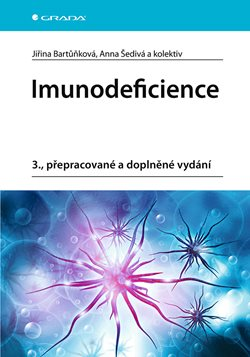 10 warning signs - translated and widely distributed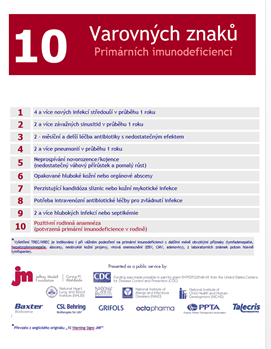 Regular meetings of the Immune Interest Group, the last one in September 2021, Hradec KrálovéPatient Support:Patient Registry ParticipationParticipation in the national Registry of Primary Immunodeficiencies, the largest center in the country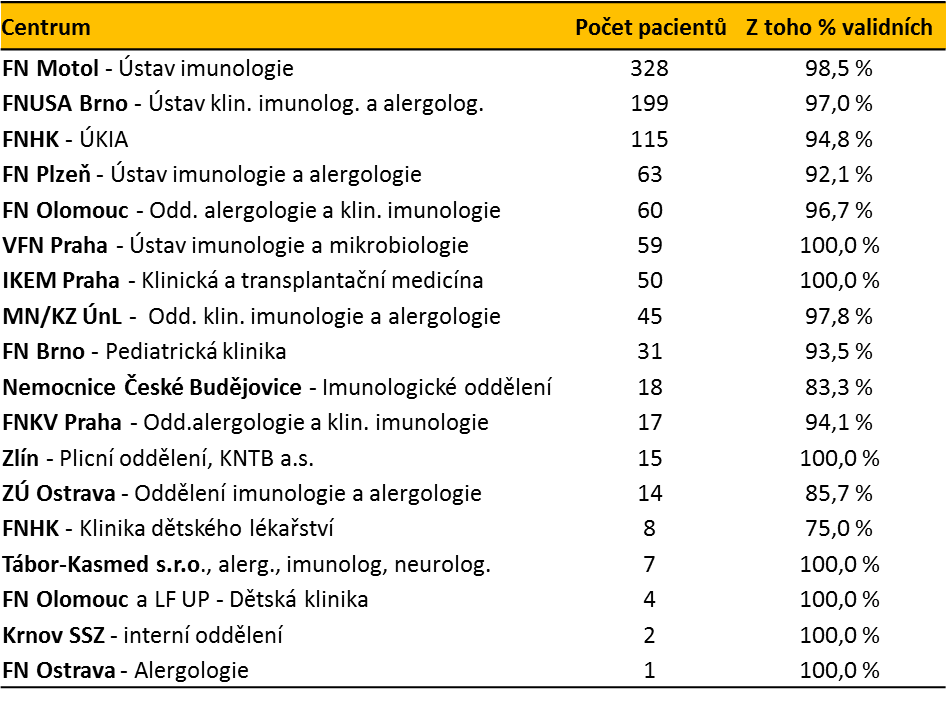 Participation in the ESID registryRevision of the whole registry in line with GDPR rules, 2020,2021Interaction with Patient OrganizationCzech Association for Rare Diseases, responsible for Inborn Errors of Immunity, https://www.vzacna-onemocneni.cz/Imuníci, novel patient´s organization established September 2019, activities influenced by COVID-19 pandemic, https://www.imunici.cz/Patients association for Hereditary Angioedema, very active society, https://haejunior.cz/KIDS DaysLast in 2019, during PID week, together with patients, planned after the end of pandemic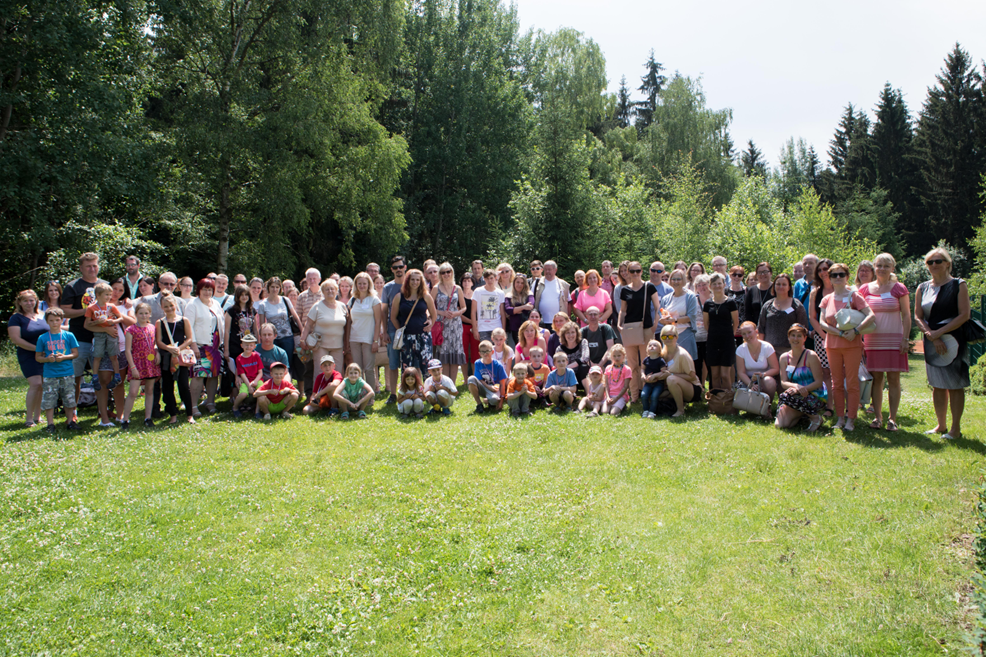 www.imunodeficience.czhttps://imunologie.lf2.cuni.cz/en/research/workgroups/immunodeficiencesResearch:Collaborative StudiesGrant of the National Grant Agency, Modern approach to the field of primary immunodeficiencies: translating precise molecular and functional diagnosis to therapy, 2017-2022, national co-operation coordinated by our JMF centerParticipation on CHGEGOSH London, diGeorge syndromeCenter for Chronic Immunodeficiencies Freiburg, Germany, research studiesProtocols OverviewFunctional studies in patients with PIDs, cytokine responses, signaling pathways activation and functional tests, especially in patients with rare mutations (Lyn kinase, MDA5, STAT1 LOF, GOF, XIAP, othersSpecific AimsInnate immunity in patients with STAT1 GOF, supported by JMF grantAPDS, clinical trials with specific inhibitorObjectives AchievedPersonalized improved care of patients, published data – list of manuscriptsPublished Manuscriptshttps://imunologie.lf2.cuni.cz/en/research/publicationsList of publications based on our research programs is attached in “Other” section. World Primary Immunodeficiency Week:Global Balloons & Bubbles Launch – Coordination with Local Patient GroupsLast 2019, 2020 and 2021 on-line due to the COVID-19 pandemic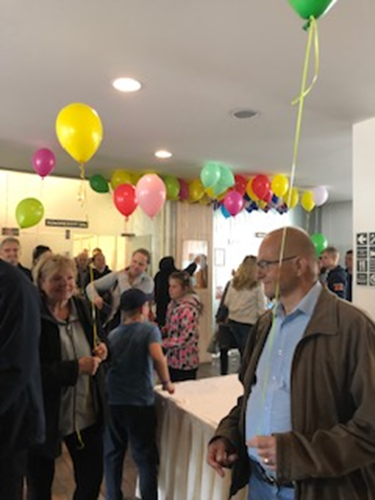 Media OutreachTV, radio, newspapers, social media, on-line media for public and professionals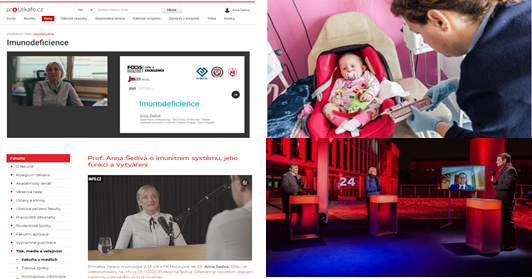 Government OutreachMinistry of Health, committee for Rare Diseases, centers for special care, European Reference Network for Primary ImmunodeficienciesSenate of the Czech Republic – screening SMA+SCID, since January 2022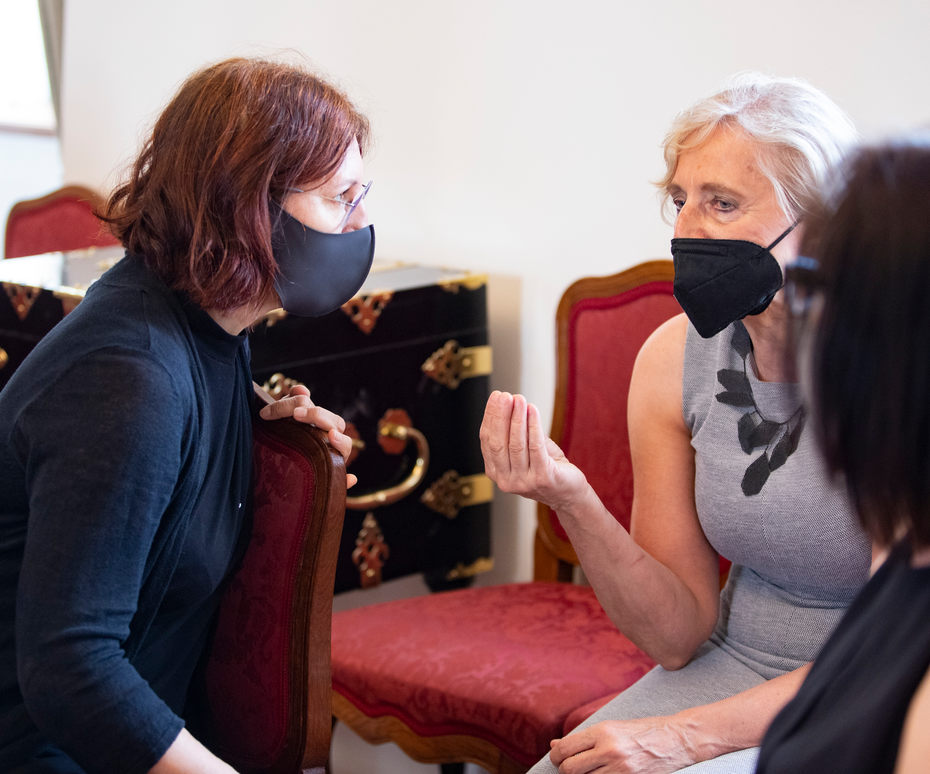 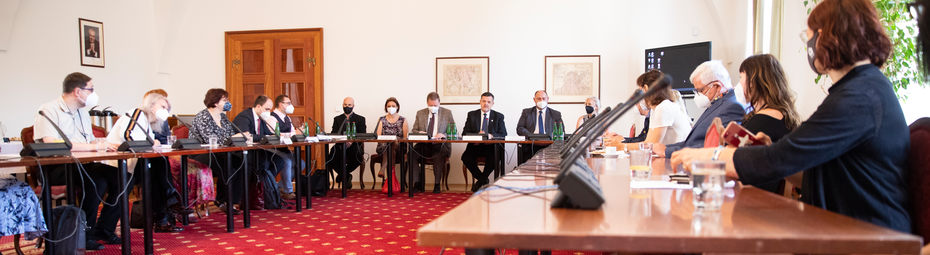 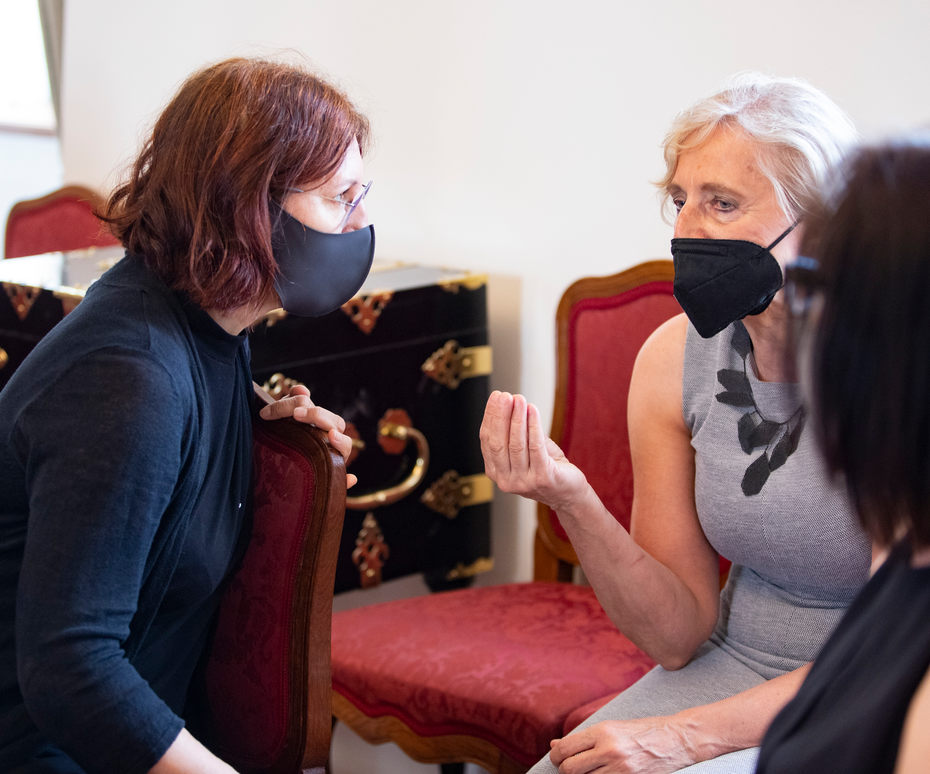 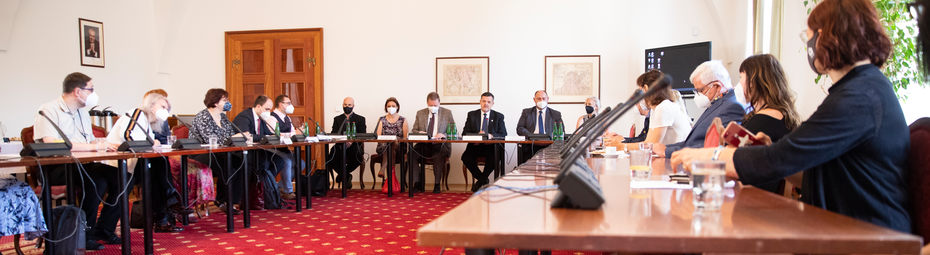 Future Goals:SCID screening since 2022Support of Patient´s organizationFurther national and international grant applicationsSupport of junior colleaguesOngoing registry activities, projects based on registry dataActivities planned for next budget periodAll of the aboveOngoing activities – registries, patient´s organization, PID week, patients and kids meeting, research activities, junior activitiesThe main goal for 2022 and beyond: SCID screening program Other:Publications, JMF center Motol University Hospital2019-2021Accelerated Maturation, Exhaustion, and Senescence of T cells in 22q11.2 Deletion Syndrome. Smetanova J, Milota T, Rataj M, Bloomfield M, Sediva A, Klocperk A.J Clin Immunol. 2021 Oct 29Immunogenicity and Safety of COVID-19 mRNA Vaccine in STAT1 GOF Patients. Bloomfield M, Parackova Z, Hanzlikova J, Lastovicka J, Sediva A.J Clin Immunol. 2021 Oct 31:1-4.High Prevalence of Likely Passively Acquired Anti-TPO and Anti-GAD Autoantibodies in Common Variable Immunodeficiency. Tomas M, Karel K, Petr L, Iveta K; PID Clinical Group.J Clin Immunol. 2021 Nov 15. Natural Course of Activated Phosphoinositide 3-Kinase Delta Syndrome in Childhood and Adolescence. Bloomfield M, Klocperk A, Zachova R, Milota T, Kanderova V, Sediva A.Front Pediatr. 2021 Jul 19;9:697706Mutual alteration of NOD2-associated Blau syndrome and IFNgammaR1 deficiency. Parackova Z, Bloomfield M, Vrabcova P, Zentsova I, Klocperk A, Milota T, Svaton M, Casanova JL, Bustamante J, Fronkova E, Sediva A.J Clin Immunol. 2020 Jan;40(1):165-178Bronchial Asthma and Bronchial Hyperresponsiveness and Their Characteristics in Patients with Common Variable Immunodeficiency.Milota T, Bloomfield M, Parackova Z, Sediva A, Bartunkova J, Horvath R.Int Arch Allergy Immunol. 2019;178(2):192-200Acquired Angioedema with C1 Inhibitor Deficiency: Occurrence, Clinical Features, and Management: A Nationwide Retrospective Study in the Czech Republic Patients.Sobotkova M, Zachova R, Hakl R, Kuklinek P, Kralickova P, Krcmova I, Hanzlikova J, Vachova M, Bartunkova J.Int Arch Allergy Immunol. 2021;182(7):642-649Lymphoproliferation, immunodeficiency and early-onset inflammatory bowel disease associated with a novel mutation in Caspase 8.Kanderova V, Grombirikova H, Zentsova I, Reblova K, Klocperk A, Fejtkova M, Bloomfield M, Ravcukova B, Kalina T, Freiberger T, Sediva A. Haematologica. 2019 Jan;104(1):e32-e34Novel SAMD9 Mutation in a Patient With Immunodeficiency, Neutropenia, Impaired Anti-CMV Response, and Severe Gastrointestinal Involvement. Formankova R, Kanderova V, Rackova M, Svaton M, Brdicka T, Riha P, Keslova P, Mejstrikova E, Zaliova M, Freiberger T, Grombirikova H, Zemanova Z, Vlkova M, Fencl F, Copova I, Bronsky J, Jabandziev P, Sedlacek P, Soukalova J, Zapletal O, Stary J, Trka J, Kalina T, Skvarova Kramarzova K, Hlavackova E, Litzman J, Fronkova E. Front Immunol. 2019 Sep 18;10:2194Novel XIAP mutation causing enhanced spontaneous apoptosis and disturbed NOD2 signalling in a patient with atypical adult-onset Crohn's disease. Parackova Z, Milota T, Vrabcova P, Smetanova J, Svaton M, Freiberger T, Kanderova V, Sediva A. Cell Death Dis. 2020 Jun 8;11(6):430Date: November 18, 2021Name of Center Director: Anna SedivaName of Institution: Department of Immunology, 2nd Faculty of Medicine, Charles University, and Motol University Hospital, Prague City/Country: Czech Republic 